Dirigenti*Collegata al conseguimento degli obiettivi definiti annualmente** Per il solo 2020 è stato attribuito un entry bonus lordo una tantum  Aggiornamento del 03/03/2020NOMINATIVONOMINAFUNZIONEDICHIARAZIONIDICHIARAZIONIDICHIARAZIONIDICHIARAZIONIDICHIARAZIONIDICHIARAZIONIDICHIARAZIONIDICHIARAZIONICVRETRI. FISSARETR.VARIABILE* ALTRI COMPENSINOMINATIVONOMINAFUNZIONE20132014201520162017201820192020CVRETRI. FISSARETR.VARIABILE* ALTRI COMPENSIValeria Mercatante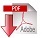 Responsabile Affari Legali e Societari125.00025.00015.000**Nicola FobiaResponsabile Amministrazione, Pianificazione e Controllo---134.90035.000-Davide StevaninResponsabile Revisione Interna---85.65014.250-